CASO 1: Schermo grande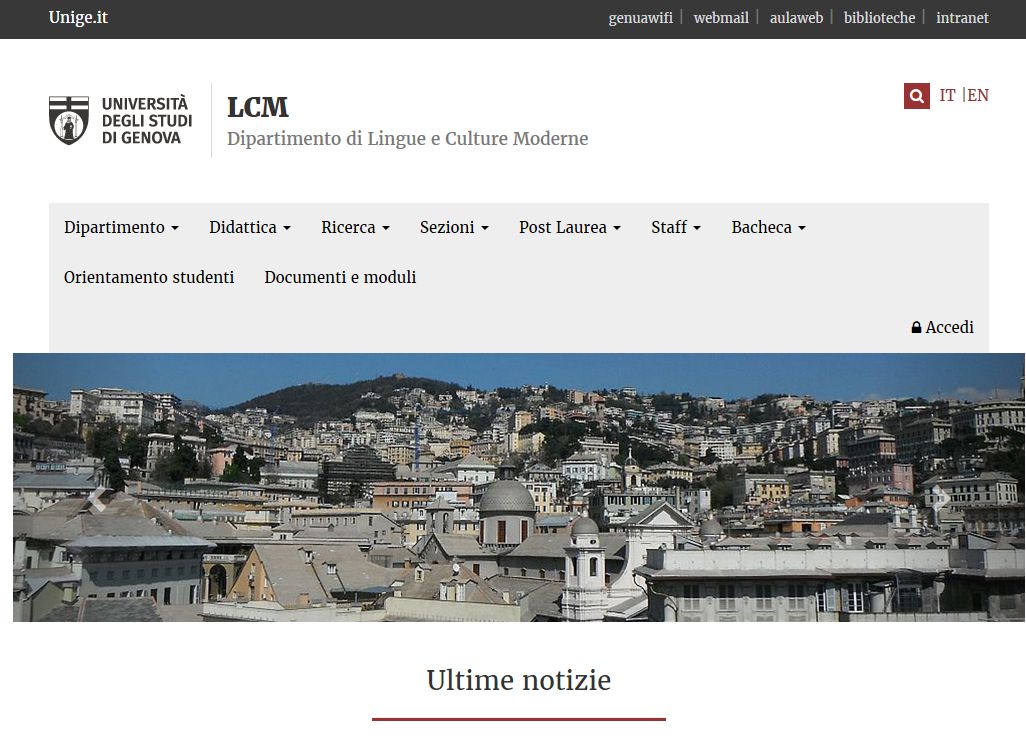 CASO 2: schermo piccolo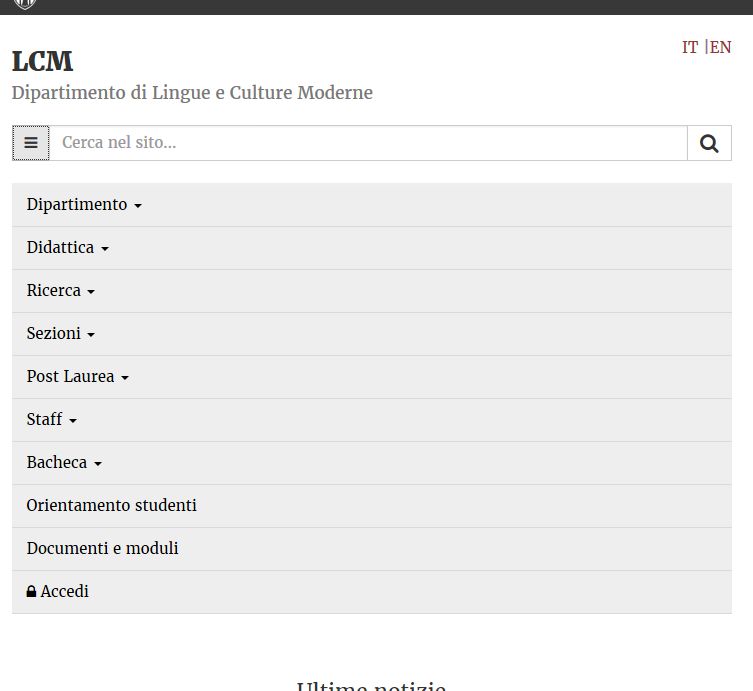 